Номер в геральдическом реестре Ульяновской областиДата внесения в геральдический реестр Ульяновской областиНазвание официального символаРегистрационный номер в Государственном геральдическом регистре Российской Федерации и дата внесенияЦветное графическое изображение (рисунок) официального символа (в действующей редакции)Геральдическое описание официального символа (текст) с указанием автора/авторов (в действующей редакции)Решение об утверждении (об изменении) официального символаМесто хранения официального символа1234567816418.08.2016Флаг Оськинское сельское поселение№ 8679 от 20.11.2013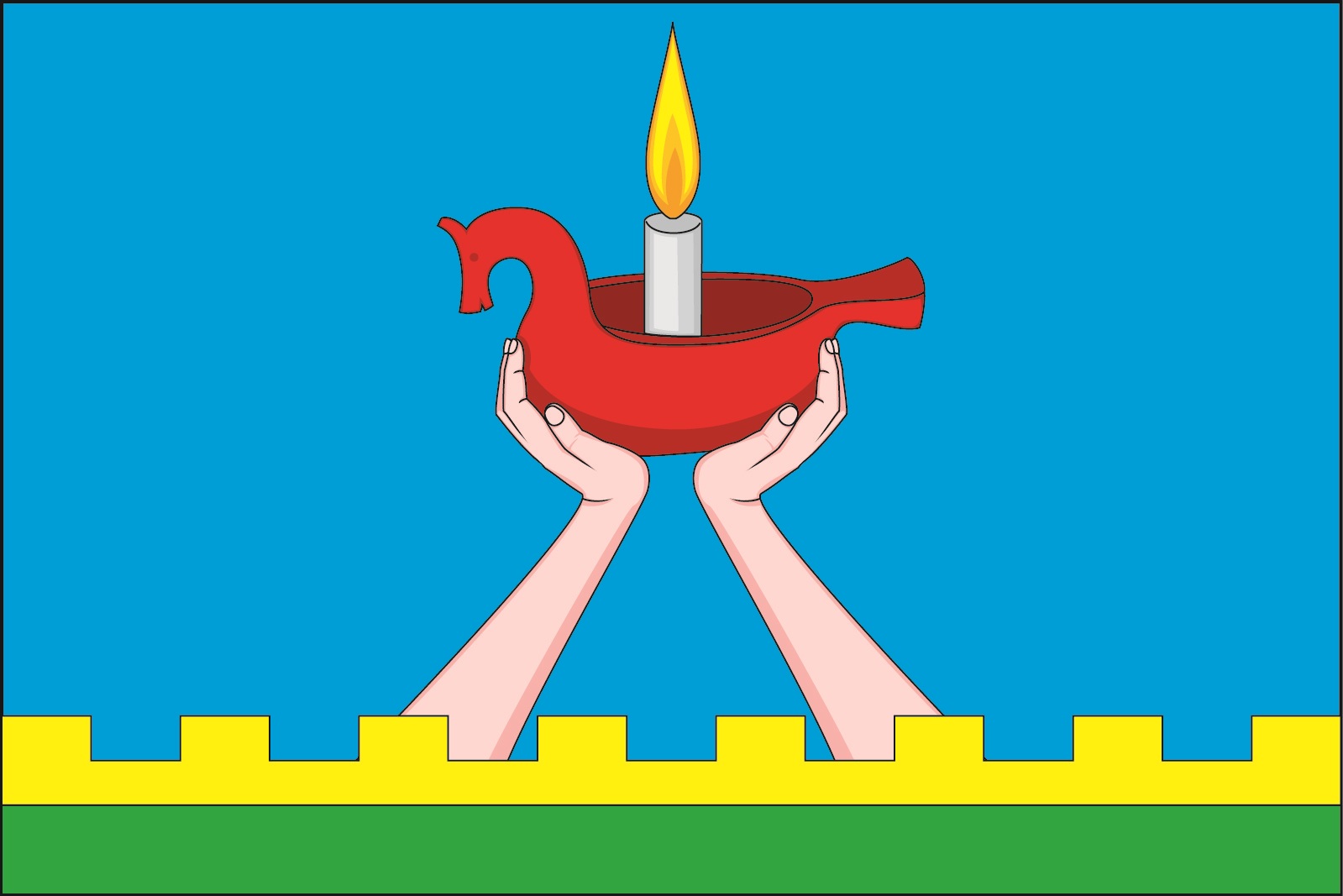 Прямоугольное двухстороннее полотнище голубого цвета  с отношением ширины к длине 2:3, несущее вдоль нижнего края полосу (шириной 2/9 ширины полотнища) зелёного цвета, завершённую стенозубчатой каймой жёлтого цвета. В середине полотнища изображены выходящие из жёлтой каймы руки, держащие красный ковш-братину с головой коня вместо ручки, со стоящей в нём белой свечой с жёлтым пламенем (все фигуры из герба Оськинского сельского поселения). Сергей Иванов (г. Ульяновск), Константин Мочёнов, исполнительный директор правления общероссийской общественной организации «Союз геральдистов России» (г. Химки), Ольга Салова, художник общества с ограниченной ответственностью «Регион-Сервис» 
(г. Москва), Вячеслав Мишин (г. Химки).Решение Совета депутатов муниципального образования Оськинское сельское поселение от 26.09.2013 № 34Администрация муниципального образования Оськинское сельское поселение